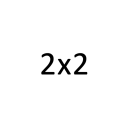 JOHN DAVID ALONZO	      